TISZAVASVÁRI VÁROS ÖNKORMÁNYZATAKÉPVISELŐ-TESTÜLETÉNEK79/2020. (III.5.) Kt. számúHatározata(mely egyben a Tiszavasvári Településszolgáltatási és Vagyonkezelő Nonprofit Korlátolt Felelősségű Társaság 8/2020. (III.5.) számú alapítói döntése)A TIVA-SZOLG Kft. temetőszolgáltatás végzéséhez szükséges gépjármű lízingrőlTiszavasvári Város Önkormányzata Képviselő-testülete a TIVA-SZOLG Kft. temetőszolgáltatás végzéséhez szükséges gépjármű lízingről szóló előterjesztést megtárgyalta és a következő határozatot hozza:Javasolja a Kft. ügyvezetőjének, hogy a Kft. temetőszolgáltatás végzéséhez szükséges gépjárművet zárt végű pénzügyi lízing konstrukció keretében szerezze be.Javasolja, hogy a Kft. ügyvezetője által bekért árajánlatoknak megfelelően a VW T6.1Dob.RT 2.0. TDI típusú gépjárműre vonatkozóan 48 hónapos futamidőre kerüljön megkötésre a zárt végű pénzügyi lízing szerződés a határozat 1. melléklete szerinti 00320055 lízing ajánlat alapján.Határidő: azonnal                                       Felelős: dr. Groncsák Andrea ügyvezetőFelkéri a polgármestert, hogy a Tiszavasvári Településszolgáltatási és Vagyonkezelő Nonprofit Korlátolt Felelősségű Társaság ügyvezetőjét jelen határozatról tájékoztassa. A 2013. évi V. tv. (Ptk.) 3:109 § (4) bek. alapján az egyszemélyes társaság legfőbb szerv hatáskörébe tartozó kérdésekben az alapító döntése az ügyvezetéssel való közléssel válik hatályossá.Határidő: azonnal                                         Felelős: Szőke Zoltán polgármester                           Szőke Zoltán                                dr. Kórik Zsuzsanna                           polgármester                                             jegyző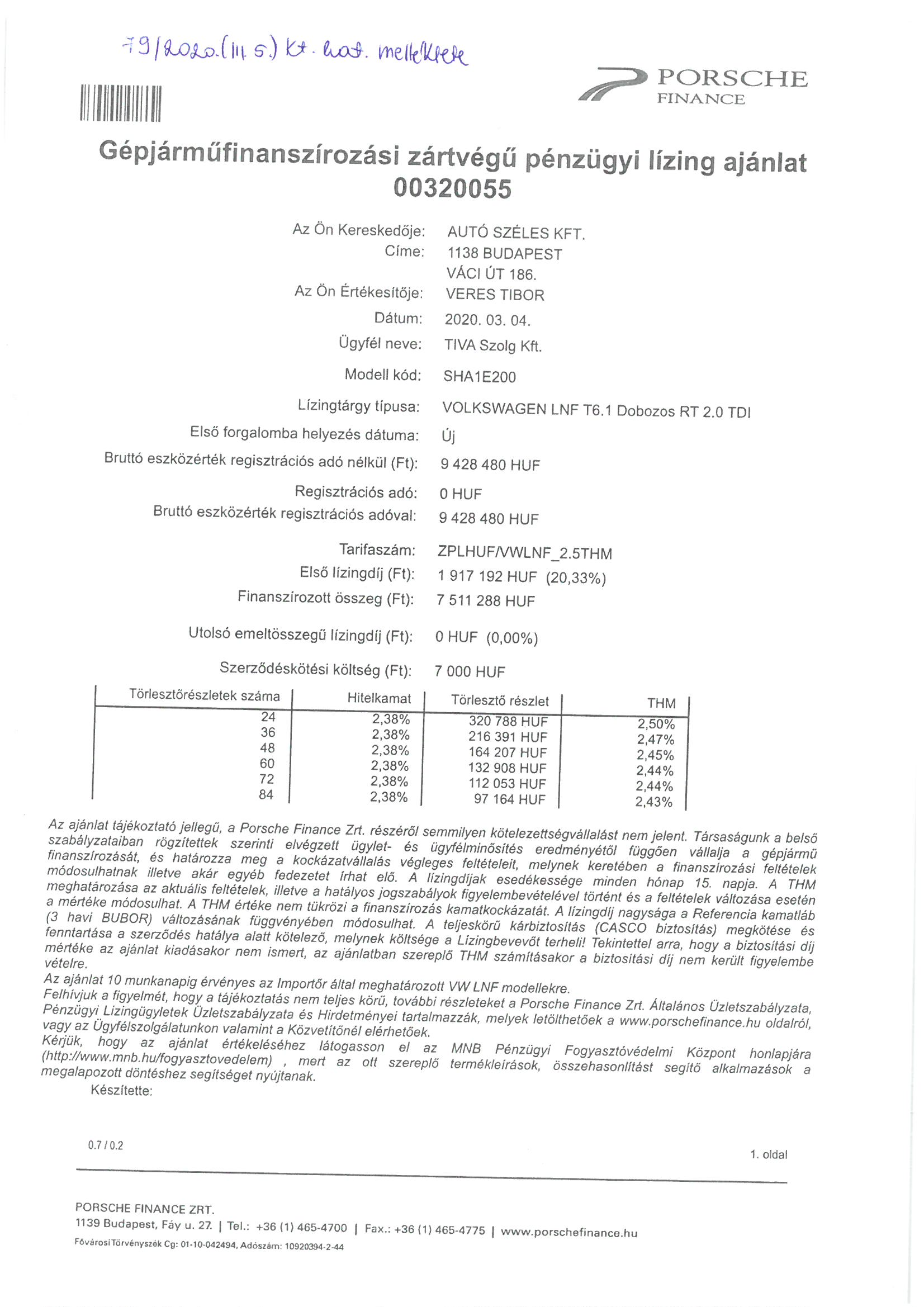 